Publicado en Madrid el 24/11/2016 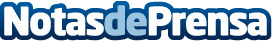 ¿Cuántos unicornios llevas en el bolsillo?MDirector.com reúne en el informe Unicorn Companies las startups con valoraciones superiores a los 1.000 millones de dólares. ¿Un servicio de taxis sin vehículos propios? ¿Una empresa hotelera que no tiene ninguna habitación en propiedad? ¿Una empresa que ofrece viajes a Marte? Lo que parecen chaladuras son empresas por las que se pelean los principales inversores del mundo. ¿Nos hemos vuelto todos locos? Quizá no tantoDatos de contacto:Ana Moreno Buezo+34 91 414 91 94Nota de prensa publicada en: https://www.notasdeprensa.es/cuantos-unicornios-llevas-en-el-bolsillo_1 Categorias: Internacional Finanzas Artes Visuales Marketing Emprendedores E-Commerce Software Recursos humanos http://www.notasdeprensa.es